Lesson Element Student Activity – Formula DeterminationDetermination of the formula of hydrated 
magnesium sulfate Safety: Safety spectacles and lab coats must be worn.IntroductionHydrated magnesium sulfate has the formula MgSO4•xH2O. The purpose of the experiment is to find x in the formula.When the hydrated magnesium sulfate is heated, it loses its water of crystallisation to form anhydrous magnesium sulfate, MgSO4:MgSO4•xH2O   MgSO4  +  xH2OApparatus Crucible, pipe-clay triangle, tongs, balance, hydrated magnesium sulfate crystals, balance weighing to two decimal places. Hydrated magnesium sulfate has no hazard.ProcedureRecorded all masses to the accuracy of the balance: two decimal places.Weigh an empty crucible. Record the mass.Weigh accurately in a crucible between 1.50 and 3.50 g of hydrated magnesium sulfate. Each person in the class will be using a different mass of hydrated magnesium sulfate. You will be told how much you should weigh out.Record the mass.Heat the crucible to constant mass as shown in the diagram below.Treatment of resultsFrom the results, you will need to find the mass of the hydrated salt, MgSO4•xH2O containing water of crystallisation the mass of the anhydrous salt, MgSO4 without the waterthe mass of water that was in the hydrated salt.Resultsmass of crucible			= ……………  gmass of crucible + hydrated magnesium sulfate			= ……………  gmass of crucible + anhydrous magnesium sulfate after heating			= ……………  gmass of water that was removed			= ……………  gmass of anhydrous magnesium sulfate formed after heating			= ……………  gGroup resultsCollect the other results from the group and plot a graph of the mass of the anhydrous magnesium sulfate on the y-axis against the mass of water on the x-axis.
You will need to record all masses to two decimal places. Draw a ‘best’ straight line on your graph.Using your graph, find out what mass of the water is lost when 1.20 g of anhydrous magnesium sulfate, MgSO4, is formed.What mass of water would be lost to form 120 g of anhydrous magnesium sulfate?Look at the atomic masses in the Periodic Table.
Why are we interested in 120 g MgSO4?Use the atomic masses in the Periodic Table and your answer above to find out the value of x in the formula MgSO4•xH2O. 
(Round the atomic masses to the nearest whole number)What is meant by "heating to constant mass"? 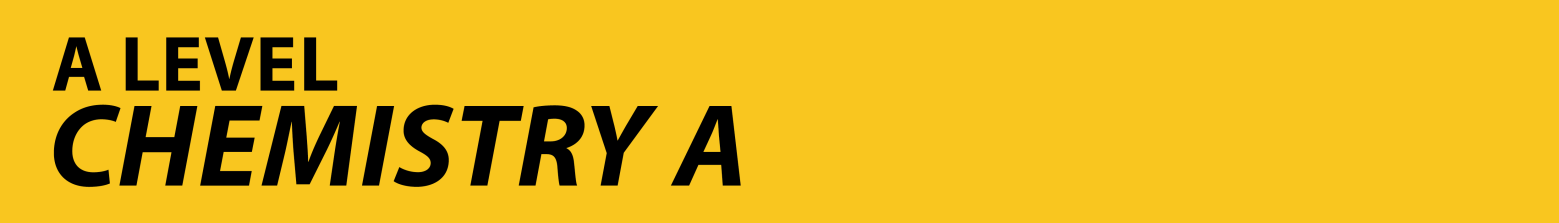 Groupmass MgSO4•xH2O (before heat) / g1.5_ 1.7_1.9_2.1_2.3_2.5_2.7_2.9_3.1_3.3_mass H2O 
removed /gmass MgSO4 
(after heat) / g